Elementi naturali e antropici della pianuraPIANURA è un terreno esteso pianeggiante.ACQUITRINO O STAGNO è un piccolo laghetto poco profondo di acqua stagnante e fangosa.FIUME O CORSO D’ACQUA è un corso d’acqua di grandi o medie dimensioni.FONTANINE O RISORGIVA è una sorgente utilizzata per irrigare i campi.CANALI DI IRRIGAZIONE: solco artificiale in cui si convoglia l’acqua destinata a usi diversi: c. d’irrigazione, di bonifica, di derivazione.PALUDE: zona di terreno pianeggiante e impermeabile invaso da acque stagnanti non profonde, in cui si sviluppa una vegetazione tipica.Generalmente nelle pianure scorrono numerosi fiumi, la presenza di tanta acqua è la causa del fenomeno della nebbia, particolarmente frequente d’inverno. Gli uomini devono costruire argini potenti per trattenerne le acque e ponti di cemento e di ferro per scavalcarne le correnti.Il clima
In pianura piove molto, soprattutto in primavera e in autunno. Le estati sono calde e afose. Gli inverni sono freddi. Il clima della pianura (in particolare della pianura Padana) si può definire temperato, a carattere continentale.
La flora della pianura
La pianura poiché ricca d’acqua, è il territorio in cui è maggiormente sviluppata l’agricoltura.Vi si coltivanocereali: grano, riso, mais, avena, orzo;legumi: piselli, fagioli, fagiolini, fave;ortaggi: pomodori, zucchini, cavoli, melanzane, peperoni;frutta: fragole, pesche, prugne;foraggio: trifoglio, erba medica.La flora spontanea è caratterizzata dalla presenzadi pioppi, salici, tigli, aceri, 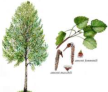 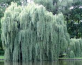 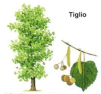 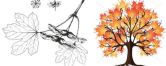 canneti, ninfee.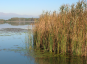 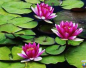 La fauna della pianuraNelle campagne l’uso di diserbanti e pesticidi (sostanze che servono ad eliminare i parassiti delle piante) impedisce la presenza di animali selvatici che non trovano più cibo. Tra gli animali rimasti sono tassi, lepri, ricci, volpi, rane, rospi, bisce, insetti, uccelli, anatre selvatiche, aironi, cicogne.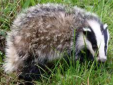 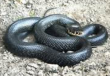 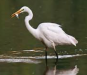 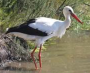 Gli animali più diffusi sono quelli allevati dall’uomo per ricavarne carne, latte, pelli: pecore, galline, maiali, mucche.Le attività in pianuraLa pianura è un territorio particolarmente adatto alla vita dell’uomo e alle sue attività.L’agricoltura è una delle attività principali. Sono diffusi anche gli allevamenti di bovini, suini, equini e pollame.La pianura è adatta allo sviluppo di attività industriali di vario tipo: alimentari, tessili, calzaturiere, meccaniche, chimiche, elettroniche, siderurgiche. In pianura si è sviluppata una fitta rete di vie di comunicazione ( strade, autostrade, ferrovie) che facilita la circolazione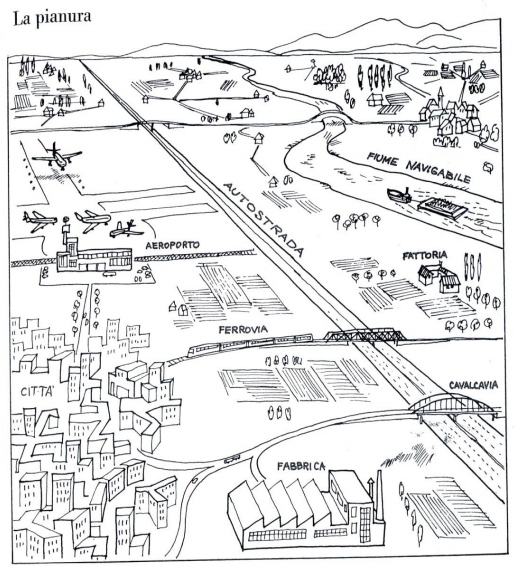 